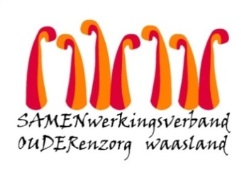 Nieuwsbrief WZC Heuverveld – 19 juni 2020Beste,Het weekend staat voor de deur, via een nieuwe nieuwsbrief houden we jullie op de hoogte van de laatste nieuwtjes.Wandelen op het terrein van het woonzorgcentrumBij mooi weer stimuleren wij om zoveel mogelijk in open lucht af te spreken en een wandeling op het terrein te maken.  Ondertussen gingen al heel wat bewoners wandelen samen met hun familielid.  Het doet de bewoners zichtbaar deugd.Afsluiten van de isolatie/cohort afdelingVrijdag 12 juni vierden we het einde van de cohortezorg,  alle medewerkers en bewoners kunnen zich opnieuw vrij op de afdeling bewegen.  Om deze moeilijke periode af te sluiten werden de bewoners en medewerkers in de binnentuin getrakteerd op een glaasje.  Heerlijk samen genieten van de stralende lentezon.  
Ter nagedachtenis van de overleden bewoners werden witte ballonnen opgelaten.Opstart dagverzorgingscentrum De LommerteHet centrum voor dagverzorging De Lommerte opende woensdag 17 juni opnieuw de deuren.  Voorlopig starten we op met twee groepsbubbels van maximaal 5 gebruikers.  Met de splinternieuwe bus genieten gebruikers van comfortabel vervoer.  De Lommerte is geopend op maandag, dinsdag, woensdag en vrijdag.  Momenteel is er nog 1 plaats vrij.  Ken je iemand of ben je er zelf graag bij, neem dan contact op met Melissa Famaey 052/25 13 39.  Uiteraard is deze heropening grondig voorbereid en nemen wij alle voorzorgen om de maximale veiligheid te garanderen.  VerzorgingsproductenOmdat we hier de voorbije weken een paar vragen over kregen, willen we jullie informeren dat zeep, shampoo en tandpasta voor de bewoners  door het woonzorgcentrum worden voorzien.  Alle overige verzorgingsproducten zijn aan te leveren door de familie.  Indien dit niet mogelijk is, kunnen bepaalde zaken via de apotheek aangekocht worden.  Stopzetten pop-up winkelWe merken dat familie opnieuw boodschappen meebrengt voor de bewoners.  Vandaar zullen we  dinsdag 30 juni de pop-up winkel stopzetten.  Werken rondpuntVolgende week starten er werken aan het rondpunt voor het woonzorgcentrum.  De losliggende klinkers gaan weg en in de plaats komt asfalt.  De werken zijn voorzien van maandag 22 juni tot en met woensdag 24 juni.  Door deze werken kan er mogelijks parkeerhinder zijn.  Echter de toegang tot het woonzorgcentrum wordt gegarandeerd.  We zorgen alvast voor de nodige bewegwijzering en verontschuldigen ons voor de hinder die u mogelijk zal ondervinden.Vriendelijke groet,
Hilde Buyl
Algemeen directeur